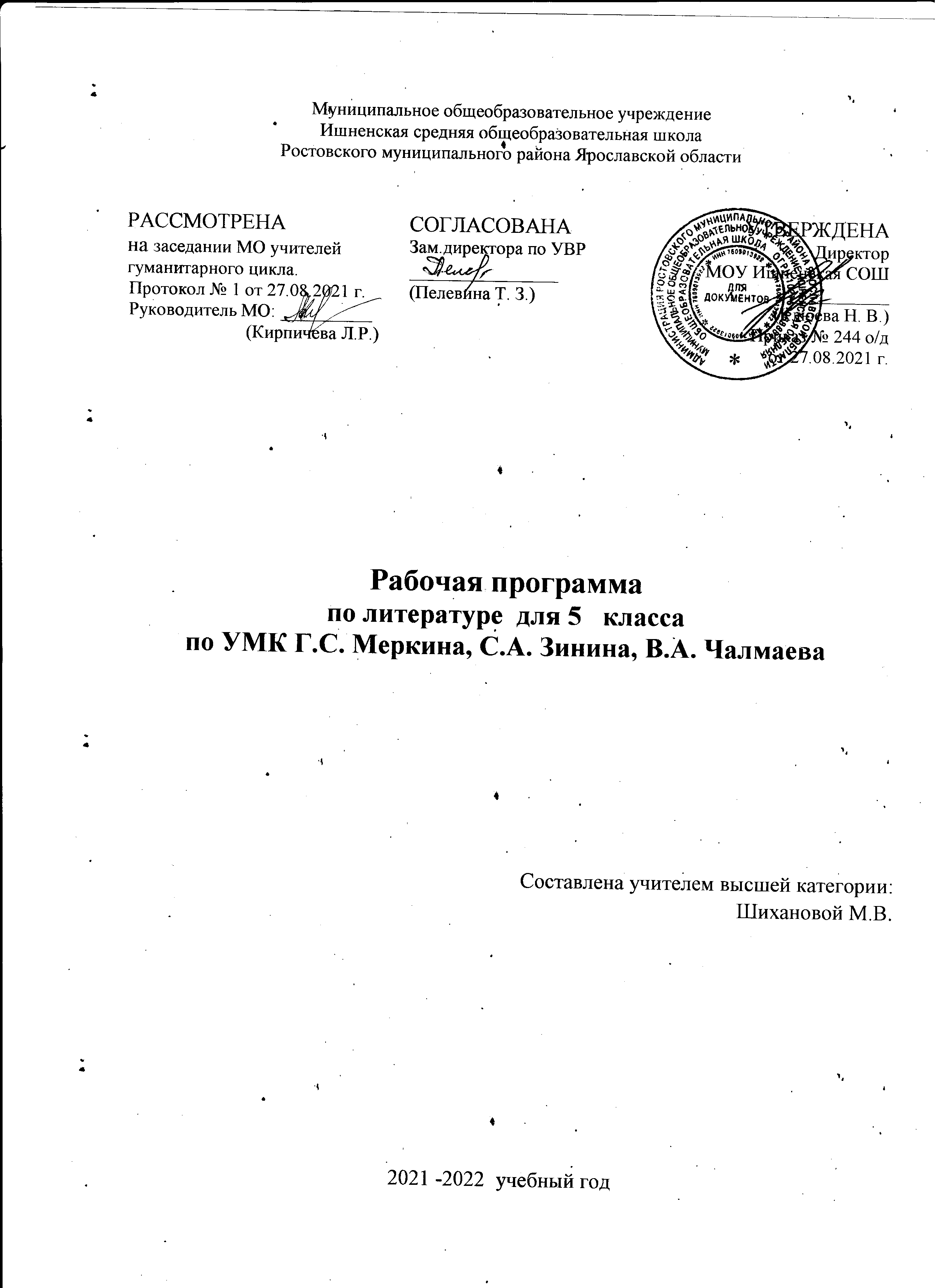 Пояснительная запискаРабочая программа по литературе для 5 класса разработана на основе нормативных документов:Федеральный государственный образовательный стандарт среднего общего образования
(утв. приказом Министерства образования и науки РФ от 17 мая 2012 г. N 413). С изменениями и дополнениями от: 29 декабря 2014 г., 31 декабря 2015 г., 29 июня 2017 г., 24 сентября, 11 декабря 2020 г.«Примерная основная образовательная программа основного общего образования» (одобрена решением федерального учебно-методического объединения по общему образованию, протокол от 08.04.2015 N 1/15) (ред. от 04.02.2020).Основная образовательной программа МОУ Ишненская СОШ.Приказ Министерства образования и науки РФ от 17 мая 2012 г. N 413 «Об утверждении федерального государственного образовательного стандарта среднего общего образования» (с изменениями и дополнениями). С изменениями и дополнениями от 11.12. 2020 г.Приказ Министерства просвещения Российской Федерации "Об утверждении федерального перечня учебников, допущенных к использованию при реализации имеющих государственную аккредитацию образовательных программ начального общего, основного общего, среднего общего образования организациями, осуществляющими образовательную деятельность" от 20.05.2020 № 254.Методическое письмо о преподавании учебного предмета «литература» в 2021–2022 учебном году (составитель: Лукьянчикова Н. В., доцент КГД ГАУ ДПО ЯО ИРО, канд. филологических наук).Концепция преподавания русского языка и литературы в Российской Федерации, утвержденная распоряжением Правительства Российской Федерации от 6 апреля 2016 г. № 637-р.Примерная программа воспитания. Одобрена решением федерального учебно-методического объединения по общему образованию (протокол от 2 июня 2020 г. № 2/20).Программа курса «Литература». 5—9 классы / авт.-сост. Г.С. Меркин, С.А. Зинин. — 5-е изд. — М.: ООО «Русское слово — учебник», 2020. — 184 с. — (ФГОС. Инновационная школа)Реализация учебной программы обеспечивается учебником, рекомендованным Министерством просвещения РФ от 28 декабря 2018 года № 345. Литература. 5 класс [Текст] : учебник для 5 класса общеобразовательных организаций : в двух частях / Г. С. Меркин.- 8-е изд., Москва : Русское слово (ФГОС. Инновационная школа), 2019.Программа рассчитана на 102 часа ( из расчета 3 часа в неделю).ПЛАНИРУЕМЫЕ РЕЗУЛЬТАТЫ ОСВОЕНИЯ УЧЕБНОГО ПРЕДМЕТА Личностными результатами являются:формирование понимания важности процесса обучения; формирование готовности к получению новых знаний, их применению и преобразованию;формирование мотивации школьников к процессу изучения литературы как одного из учебных предметов, необходимых для самопознания, своего дальнейшего развития и успешного обучения;формирование понимания значимости литературы как явления национальной и мировой культуры, важного средства сохранения и передачи нравственных ценностей и традиций;совершенствование духовно-нравственных качеств личности, воспитание чувства любви к многонациональному Отечеству, уважительного отношения к русской литературе, а также к литературе народов многонациональной России;самоопределение и самопознание, ориентация в системе личностных смыслов на основе соотнесения своего «я» с художественным миром авторов и судьбами их героев;развитие и углубление восприятия литературы как особого вида искусства, умение соотносить его с другими видами искусства. Метапредметные результаты проявляются в:умении понимать проблему, выдвигать гипотезу, структурировать материал, подбирать аргументы для подтверждения собственной позиции, выделять причинно-следственные связи в устных и письменных высказываниях, формулировать выводы;умении планировать, контролировать и оценивать учебные действия в соответствии с поставленной задачей и условиями её реализации; определять наиболее эффективные способы достижения результата;умении самостоятельно организовывать собственную деятельность, оценивать ее, определять сферу своих интересов;умении понимать причины успеха/неуспеха учебной деятельности и способности конструктивно действовать даже в ситуациях неуспеха;умении слушать собеседника и вести диалог, готовности признавать возможность существования различных точек зрения и права каждого иметь свою; излагать своё мнение и аргументировать свою точку зрения и оценку событий при чтении и обсуждении художественных произведений;умении владеть базовыми предметными и межпредметными понятиями, отражающими существенные связи и отношения внутри литературных текстов, между литературными текстами и другими видами искусств (музыка, живопись, театр, кино);умении работать с разными источниками информации, находить ее, анализировать, использовать в самостоятельной деятельности.Предметные результаты состоят в следующем:в воспитании творческой личности путем приобщения к литературе как искусству слова;в совершенствовании умения читать правильно и осознанно, вслух и про себя; пересказывать текст различными способами (полный, выборочный, краткий);в совершенствовании читательского опыта;в развитии потребности в систематическом, системном, инициативном, в том числе досуговом, чтении;в совершенствовании умения пользоваться библиотечными фондами (нахождение нужной книги по теме урока; для досугового чтения; для выполнения творческих работ и т.д.);в развитии интереса к творчеству; в развитии  навыков характеристики (в 5—6 классах) текстов различных стилей и жанров в соответствии с целями и задачами на уроках литературы различных типов; в развитии умения пользоваться монологической, диалогической, устной и письменной речью;в формировании умения по применению литературоведческих понятий для характеристики (анализа) текста или нескольких произведений.Содержание учебного материала5классВведениеКнига – твой друг. Книга и ее роль в духовной жизни человека и 0бщества родина, край, искусство, нравственная память). Литература как искусство слова. Писатель – книга – читатель. Книга художественная и учебная.Особенности работы с учебной хрестоматией (сведения о писателях, художественные произведения, вопросы и задания, статьи, справочный аппарат, иллюстрации и т. д.).ИзмифологииРассказ о мифе и мифологии. Миф – своеобразная форма мироощущения древнего человека, стремление к познанию мира. Миф как явление эстетическое. Основные категории мифов. Возникновение мифов. Мифологические герои и персонажи.Античный миф: происхождение мира и богов: «Рождение Зевса», «Олимп». Представления древних греков о сотворении Вселенной, богов и героев. Гомер. «Одиссея» («Одиссей на острове циклопов.Полифем»).Рассказ о Гомере. Сюжет мифа. Образы Одиссея и Полифема.Теория литературы: миф, легенда, предание; мифологический сюжет; мифологический герой; мифологический персонаж.Развитие речи: подбор ключевых слов и словосочетаний, различные виды пересказа, словесное рисование, выборочное чтение отдельных эпизодов и их пересказ.Связь с другими искусствами: гомеровские сюжеты в изобразительном искусстве и книжной графике.Краеведение: легенды, мифы и предания в регионе.Возможные виды внеурочной деятельности: час поэзии (или вечер одного стихотворения) — чтение наизусть стихотворений из античной поэзии.ИзустногонародноготворчестваИстоки устного народного творчества, его основные виды.Сказки. Волшебная сказка: «Царевна-лягушка». Сюжет в волшебной сказке: зачин, важное событие, преодоление препятствий, поединок со злой силой, победа, возвращение, преодоление препятствий, счастливый финал. Сказочные образы. Нравственная проблематика сказки: добрая и злая сила в сказках. Бытовая сказка: «Чего на свете не бывает». Отличие бытовой сказки от волшебной. Сюжеты и реальная основа бытовых сказок. Своеобразие лексики в сказках. Сказка и миф: сходства и различия. Сказки народов России. «Падчерица».Теория литературы: загадки, пословицы, поговорки (развитие представлений); антитеза, антонимы, иносказание. Сказка. Типы сказок (о животных, волшебные, бытовые). Особенности сказок (присказка, зачин, повтор, концовка, постоянные эпитеты, сравнения и пр.). Сказочный персонаж. Типы сказочных персонажей. Образы животных, образ-пейзаж.Развитие речи: работа со словарями, составление словарной статьи; сказывание сказки; сочинение собственной сказки.Связь с другими искусствами: работа с иллюстрациями книжная выставка, кинофильмы и мультипликации по мотива сказочных сюжетов.Краеведение: сказки и другие жанры фольклора в регионе.Возможные виды внеурочной деятельности: вечер сказок, фольклорный праздник, предметная неделя и др.Из древнерусской литературы Создание первичных представлений о древнерусской литературе. Из «Повести временных лет» («Расселение славян», «Кий, Щек и Хорив», «Дань хазарам»). История: исторические события, факты жизни государства и отдельных князей и их отражение в древнерусской литературе (право на вымысел у древнерусского автора); нравственная позиция автора в произведениях древнерусской литературы.Теория литературы: начальное понятие о древнерусской литературе; летопись. Развитие речи: пересказ текстов древнерусской литературы.Связь с другими искусствами: работа с иллюстрациями.Краеведение: родной край в произведениях древнерусской литературы.БаснинародовмираЭзоп. Краткие сведения о баснописце. Басня «Ворон и Лисица». Раскрытие характеров персонажей в баснях: ум, хитрость, сообразительность, глупость, жадность; элементы дидактизма в басне.Теория литературы: басня, притча, эзопов язык.Развитие речи: выразительное чтение, письменный ответ на вопрос.Связь с другими искусствами: работа с иллюстрациями, рисунки учащихся.РусскаябасняРусские басни. Русские баснописцы XVIII века. Нравственная проблематика басен, злободневность. Пороки, недостатки, ум, глупость, хитрость, невежество, самонадеянность; просвещение и невежество — основные темы басен. Русская басня в XX веке.В.К. Тредиаковский. Краткие сведения о писателе. Басня«Ворон и Лиса».А.П. Сумароков. Краткие сведения о писателе. Басня «Ворона и Лиса».И.А. Крылов. Краткие сведения о писателе. Детство. Отношение к книге. Басни: «Ворона и Лисица», «Демьянова уха», «Волк на псарне», «Свинья под Дубом» и др. по выбору. Тематика басен И.А. Крылова. Сатирическое и нравоучительное в басне. Образный мир басен И.А. Крылова.СВ. Михалков. Басни: «Грибы», «Зеркало». Тематика, проблематика.Теория литературы: басенный сюжет; мораль, аллегория, сравнение, гипербола.Развитие речи: различные типы чтения (в том числе чтение наизусть, конкурс на лучшее чтение, чтение по ролям); инсценирование басни.Связь с другими искусствами: работа с иллюстрациями мультипликации басен И.А. Крылова.Краеведение: заочная экскурсия («У памятника И.А. Крылову»); сбор материалов о баснописцах региона.Возможные виды внеурочной деятельности: «В литературной гостиной» –  конкурс на лучшую инсценировку басни; устный журнал «Дедушка Крылов».ИзлитературыXIXвекаА.С. ПУШКИНКраткие сведения о детстве и детских впечатлениях поэта. Пушкин и книга. А.С. Пушкин и няня Арина Родионовна. Стихотворение «Няне». Образы природы в стихотворениях поэта «Зимняя дорога». «Сказка о мертвой царевне и о семи богатырях». «Пушкинская сказка — прямая наследница народной». Гуманистическая направленность пушкинской сказки Герои и персонажи в «Сказке...». Литературная сказка и ее отличия от фольклорной; добро и зло в сказке А.С. Пушкина: чувство благодарности; верность, преданность, зависть, подлость; отношение автора к героям. Поэма «Руслан и Людмила» (отрывок). Сказочные элементы. Богатство выразительных средств.Теория литературы: первое представление о пейзажной лирике; риторическое обращение; фольклорные элементы.Развитие речи: выразительное чтение, в том числе наизусть; письменный ответ на вопрос; рассказ о герое; словесное рисование.Связь с другими искусствами: работа силлюстрациям портреты поэта. Кинематографические и музыкальные произведения на сюжеты сказок А.С. Пушкина.Краеведение: литературная викторина («Пушкинские места в Москве и Петербурге»).Возможные формы внеурочной деятельности: конкурс на лучшее знание сказок А.С. Пушкина, вечер пушкинской сказки.ПоэзияXIXвекаороднойприродеА.А. Фет.«Чудная картина...»М.Ю.Лермонтов.«Когда волнуется желтеющая нива...» Ф.И. Тютчев.«Есть в осени первоначальной... », «Весенние воды».Е.А. Баратынский.«Весна, весна! как воздух чист!..» И.З.Суриков.«В ночном».М.Ю. ЛЕРМОНТОВКраткие сведения о детских годах писателя. Стихотворение «Бородино». История создания стихотворения. Бородинская битва и русский солдат в изображении М.Ю. Лермонтова. Художественное богатство стихотворения. История и литература; любовь к родине, верность долгу.Теория литературы: эпитет, сравнение, метафора (развитие представлений о тропах); звукопись.Развитие речи: выразительное чтение наизусть, письменный ответ на вопрос учителя, творческая работа «На Бородинском поле», составление кадров кинофильма (мультфильма).Связь с другими искусствами: портрет, работа с иллюстрациями, в том числе с материалами о Бородинской панораме в Москве.Краеведение: литературная игра «Что? Где? Когда?» или викторина («Тарханы — Москва»; «На поле Бородина»).Н.В. ГОГОЛЬКраткие сведения о писателе. Малороссия в жизни и судьбе Н.В. Гоголя. Повесть «Ночь перед Рождеством». Отражение в повести славянских преданий и легенд; образы и события повести. Суеверие, злая сила, зло и добро в повести.Теория литературы: мифологические и фольклорные мотивы в художественном произведении; фантастика; сюжет; художественная деталь, портрет, речевая характеристика.Развитие речи: краткий выборочный пересказ, подбор материала для изложения с творческим заданием, формулировка учащимися вопросов для творческой работы, словесное рисование.Связь с другими искусствами: выставка «Различные издания повести Н.В. Гоголя».Краеведение: литературная викторина «На родине Н.В. Гоголя».Возможные виды внеурочной деятельности: написание сценария, инсценирование фрагментов повести. И.С. ТУРГЕНЕВДетские впечатления И.С. Тургенева. Спасское-Лутовиново в представлениях и творческой биографии писателя. Рассказ «Муму» и стихотворение в прозе «Воробей». Современники о рассказе «Муму». Образы центральные и второстепенные; образ Муму. Тематика и социальная проблематика рассказа. Социальная несправедливость, бесправие, беззаконие, добродетельность, добросердечие, добродушие, доброта, добронравие, гуманность, сострадание в рассказе. И.С. Тургенев о языке в стихотворении и прозе «Русский язык».Теория литературы: рассказ; углубление представления о теме художественного произведения; стихотворение в прозе, эпитет, сравнение (развитие представлений).Развитие речи: краткий выборочный пересказ, сопоставление персонажей, рассказ о герое по плану, письменный отзыв на эпизод, словесное рисование (портрет героя), составление вопросов и заданий для литературной викторины (конкурс), чтение наизусть.Связь с другими искусствами: работа с иллюстрациями, рисунки учащихся, экранизация рассказа И.С. Тургенева.Краеведение: заочная литературно-краеведческая экскурсия «Спасское-Лутовиново».Н.А. НЕКРАСОВДетские впечатления поэта. Стихотворение «Крестьянские дети». Основная тема и способы ее раскрытия. Отношение автора к персонажам стихотворения. Стихотворение «Тройка».Теория литературы: фольклорные элементы в художественном произведении; строфа; эпитет, сравнение (развитие представлений).Развитие речи: выразительное чтение, рассказ о герое, работа со словарями.Связь с другими искусствами: иллюстрации к поэме.Краеведение: страницы устного журнала о Н.А. Некрасове. («Грешнево–Карабиха»).Л.Н. ТОЛСТОЙСведения о писателе. Л.Н. Толстой в Ясной Поляне. Яснополянская школа. Рассказ «Кавказский пленник». Творческая история. Тема и основные проблемы: смысл жизни, справедливость; свобода, неволя в повести. Две жизненные позиции (Жилин и Костылин). Любовь как высшая нравственная основа в человеке. Своеобразие сюжета. Речь персонажей и отражение в ней особенностей характера и взгляда на жизнь и судьбу. Теория литературы: рассказ (развитие представлений); портрет; завязка, кульминация, развязка.Развитие речи: различные виды чтения, письменный отзыв на эпизод, рассказ по плану, письменная формулировка вывода, дискуссия.Связь с другими искусствами: выставка-конкурс рисунков учащихся.Краеведение: материалы к выставке о Л.Н. Толстом («Ясная Поляна»).А.П. ЧЕХОВДетские и юношеские годы писателя. Семья А.П. Чехова. Врач А.П. Чехов и писатель Антоша Чехонте. Книга в жизни А.П. Чехова. Рассказ «Злоумышленник»: тема; приемы создания характеров и ситуаций; отношение писателя к персонажам. Жанровое своеобразие рассказа.Теория литературы: юмор (юмористическая ситуация), комическая ситуация, ирония; роль детали в создании художественного образа; антитеза, метафора, градация.Развитие речи: чтение по ролям, пересказ юмористического произведения, отзыв об эпизоде, подготовка учащимися вопросов и заданий для экспресс-опроса.Связь с другими искусствами: рисунки учащихся.Краеведение: создание диафильма «По чеховским местам (Мелихово)».ИзлитературыXXвекаИ.А. БУНИНДетские годы И.А. Бунина. Семейные традиции и их влияние на формирование личности. Книга в жизни И.А. Бунин Стихотворение «Густой зеленый ельник у дороги...»: тема природы и приемы ее реализации; художественное богатство стих творения; второй план в стихотворении. Рассказ «В деревне: слияние с природой; нравственно-эмоциональное состояние персонажа. Выразительные средства создания образов.Теория литературы: стихотворение-размышление, образ-пейзаж, образы животных (развитие представлений).Развитие речи: пересказ и чтение наизусть, цитатный план, письменный ответ на вопрос.Краеведение: заочная литературно-краеведческая экскурсия «Литературный Орел».Л.Н. АНДРЕЕВКраткие сведения о писателе. Рассказ «Петька на даче»: основная тематика и нравственная проблематика рассказа (тяжелое детство; сострадание, чуткость, доброта). Роль эпизода в создании образа героя; природа в жизни мальчика. Значение финала.Теория литературы: тема, эпизод, финал.Развитие речи: пересказ краткий, выборочный; составление вопросов; письменный ответ на вопрос.А.И. КУПРИНКраткие сведения о писателе. Рассказ «Золотой петух» Тема, особенности создания образа.Теория литературы: рассказ (расширение и углубление представлений); характеристика персонажа, портрет героя.Развитие речи: пересказ от другого лица, отзыв об эпизоде.Связь с другими искусствами: рисунки учащихся.А.А. БЛОКДетские впечатления А. Блока. Книга в жизни юного А. Блока. Блоковские места (Петербург, Шахматово)Стихотворение «Летний вечер»: умение чувствовать красоту природы и сопереживать ей; стихотворение «Полный месяц над лугом...»: образная система, художественное своеобразие стихотворения.Теория литературы: антитеза.Развитие речи: выразительное чтение, рассказ с использованием ключевых слов, альтернативное изложение.Краеведение: подбор материала о блоковском Петербурге и имении Шахматово.С.А. ЕСЕНИНДетские годы С. Есенина. В есенинском Константинове. Стихотворения: «Ты запой мне ту песню, что прежде...», «Поет зима – аукает... », «Нивы сжаты, рощи голы... » – по выбору. Единство человека и природы. Малая и большая родина.Теория литературы: эпитет, метафора, сравнение, олицетворение (развитие представлений о понятиях).Развитие речи: чтение наизусть, цитатный план.Связь с другими искусствами: работа с иллюстрациями, художественными и документальными фотографиями.Краеведение: заочная литературно-краеведческая экскурсия «Константиново – Москва».А.П. ПЛАТОНОВКраткие биографические сведения о писателе. Рассказ «Никита». Тема рассказа. Мир глазами ребенка (беда и радость; злое и доброе начало в окружающем мире); образ Никиты.Развитие речи: рассказ о писателе, художественный пересказ фрагмента, составление словаря для характеристики предметов и явлений.Связь с другими искусствами: рисунки учащихся.П.П. БАЖОВКраткие сведения о писателе. Сказ «Каменный цветок». Человек труда в сказе П.П. Бажова (труд и мастерство, вдохновение). Приемы создания художественного образа.Теория литературы: сказ, отличие сказа от сказки, герой повествования, афоризм.Развитие речи: пересказ от другого лица, отзыв об эпизоде. Связь с другими искусствами: рисунки учащихся. Краеведение: Екатеринбург П.П. Бажова.Н.Н. НОСОВКраткие сведения о писателе. Рассказ «Три охотника»: тема, система образов.Развитие речи: пересказ.Е.И. НОСОВКраткие сведения о писателе. Рассказ «Как патефон петуха от смерти спас». Добро и доброта. Мир глазами ребенка; юмористическое и лирическое в рассказе. Воспитание чувства милосердия, сострадания, участия, заботы о беззащитном.Теория литературы: юмор (развитие представлений).Развитие речи: пересказ (краткий и от другого лица), письменный ответ на вопрос, инсценированное чтение.Возможные виды внеурочной деятельности: инсценирование.Роднаяприродавпроизведениях писателейXXвекаЧас поэзии «Поэзия и проза XX века о родной природе»:В.Ф. Боков. «Поклон »;Н.М. Рубцов. «В осеннем лесу »;Р. Г. Гамзатов. «Песня соловья »;В.И. Белов. «Весенняя ночь»;В.Г. Ра с п у т и н. «Век живи — век люби» (отрывок).ИззарубежнойлитературыД. ДЕФОКраткие сведения о писателе. Роман «Жизнь, необыкновенные и удивительные приключения Робинзона Крузо» (отрывок). Сюжетные линии, характеристика персонажей (находчивость, смекалка, доброта), характеристика жанра.Теория литературы: притча, приключенческий роман, роман воспитания, путешествие (первичные представления о данных понятиях).Развитие речи: различные виды пересказа, изложение с элементами сочинения.Связь с другими искусствами: работа с иллюстрациями, рисунки учащихся.Х.К. АНДЕРСЕНКраткие сведения о писателе, его детстве. Сказка «Соловей»: внешняя и внутренняя красота, благодарность.Теория литературы: философская сказка (развитие представлений), авторский замысел и способы его характеристики.Развитие речи: различные виды пересказов, письменный отзыв об эпизоде.Связь с другими искусствами: работа с иллюстрациями, рисунки учащихся.Возможные виды внеурочной деятельности: написание сценария мультфильма, инсценирование сказки и ее постановка.М. ТВЕНКраткие сведения о писателе. Автобиография и автобиографические мотивы. Роман «Приключения Тома Сойера» (отрывок): мир детства и мир взрослых.Теория литературы: юмор, приключения как форма детской фантазии.Развитие речи: различные виды чтения и пересказа, письменный отзыв о герое.Связь с другими искусствами: работа с иллюстрациями, рисунки учащихся.Ж. РОНИ-СТАРШИЙКраткие сведения о писателе. Повесть «Борьба за огонь» (отдельные главы). Гуманистическое изображение древнего человека. Человек и природа, борьба за выживание, эмоциональный мир доисторического человека.Развитие речи: составление плана, письменная и устная характеристика героя.ДЖ. ЛОНДОНКраткие сведения о писателе. Детские впечатления. «Сказание о Кише» (период раннего взросления в связи с обстоятельствами жизни; добро и зло, благородство, уважение взрослых).Теория литературы: рассказ (развитие представлений). Развитие речи: различные виды пересказов, устный и письменный портрет героя.А. ЛИНДГРЕНКраткие сведения о писательнице. Роман «Приключения Эмиля из Лённеберги » (отрывок).Возможные виды внеурочной деятельности: литературная викторина.Итоговыйурок.Встреча в литературной гостиной («Путешествие в мир книги»), или «Литературный карнавал» или литературный час («Я хочу рассказать вам...»).ДлязаучиваниянаизустьИ.А. Крылов. Басня – на выбор.А.С. Пушкин. Отрывок из «Сказки о мертвой царевне и о семи богатырях».М.Ю. Лермонтов.«Бородино» (отрывок). Н.А. Некрасов. Одно из стихотворений – по выбору. Одно из стихотворений о русской природе поэтов XIX век А.А. Блок.«Летний вечер».И.А. Бунин. Одно из стихотворений – по выбору. С.А. Есенин. Одно из стихотворений – по выбору. Одно из стихотворений о русской природе поэтов XX века.ДлядомашнегочтенияАнтичные мифыНочь, Луна, Заря и Солнце. Нарцисс.Сказания русского народаУстроение мира. Первая битва Правды и Кривды. Рождение Семаргла, Стрибога. Битва Семаргла и Черного Змея.Детская БиблияРусское народное творчествоСказки: «Лиса и журавль», «Ворона и рак», «Иван – крестьянский сын и чудо-юдо», «Поди туда – не знаю куда, принеси то – не знаю что».Загадки, частушки, пословицы, поговорки.Литературные сказкиВ.Ф. Одоевский, Л.Н. Толстой, А.Н. Толстой (1-2 по выбору).СказкибратьевГр и мм, Ш. Перро, Х.К. А н д е р с е н а (1-2 по выбору).Из древнерусской литературыДомострой. Как детям почитать и беречь отца и мать, и повиноваться им, и утешать их во всем.Из «Хождения за три моря » Афанасия Никитина.Из литературы XVIII векаМ.В. Ломоносов.«Лишь только дневный шум умолк...»Из литературы XIX векаИ.А. Крылов.«Ларчик», «Обоз». К.Ф. Рылеев.«Иван Сусанин». Е.А. Баратынский.«Водопад». А.С.Пушкин.«Кавказ», «Выстрел». М.Ю. Лермонтов.«Ветка Палестины», «Пленный рыцарь», «Утес».А.В. Кольцов.«Осень», «Урожай».Н.В. Гоголь.«Заколдованное место»Н.А. Некрасов.«Накануне светлого праздника».Д.В. Григорович.«Гуттаперчевый мальчик».И.С. Тургенев.«Бежин луг», из «Записок охотника».В.М. Г а р ш и н. «Сказка о жабе и розе».А.А. Фет.«Облаком волнистым...», «Печальная береза».И.С. Никитин.«Утро», «Пахарь».Я.П. Полонский.«Утро».Реализация воспитательного потенциала уроков литературы:уроки развития речи; уроки-практикумы;аналитическая работа с текстами на нравственные, духовные, гражданские темы;создание тематических проектов;использование дистанционных образовательных технологий обучения;подготовка индивидуальных сообщений на нравственные темы, предваряющих работу с определенным текстом;групповая работа над созданием проектов на уроках-практикумах.Тематическое планирование,в том числе с учетом рабочей программы воспитанияс указанием количества часов, отводимых на освоение каждой темы.КАЛЕНДАРНО – ТЕМАТИЧЕСКОЕ ПЛАНИРОВАНИЕВходная контрольная работа по чтению 4 класс Описание учебно-методического обеспечения  образовательного процессаПрограмма курса «Литература». 5—9 классы / авт.-сост. Г.С. Меркин, С.А. Зинин. — 5-е изд. — М.: ООО «Русское слово — учебник», 2020. — 184 с. — (ФГОС. Инновационная школа)Литература. 5 класс [Текст] : учебник для 5 класса общеобразовательных организаций : в двух частях / Г. С. Меркин.- 8-е изд., Москва : Русское слово (ФГОС. Инновационная школа), 2019.Соловьёва Ф.Е. Рабочая тетрадь к учебнику Г.С.Меркина «Литература». 5 класс: В 2 ч. - М.:: ООО «Русское слово - учебник», 2017.https://my.1sept.ru/ https://globallab.org/ru/#.YTNVtFUzbIU https://resh.edu.ru/ ПриложениеВходная контрольная работа по литературе.5 классСсора птиц Индийская сказка Прочитай сказку «Ссора птиц». Выполни задания. Один птицелов расстелил в лесу сеть, и в неё попались разные птицы. Стали они говорить:  – Соблазнила нас приманка, вот мы и попались, – сказали вороны. – Давайте подумаем, как нам вырваться на волю, – предложили скворцы. – Будем стараться все как один, – может, и освободимся.  Думали птицы, думали и придумали.  – Давайте, – заговорили голуби, – все разом взмахнём крыльями – может, взлетим? Поднимем сеть?  – Верно, – подхватили остальные птицы, – может, поднимем сеть, если дружно возьмём!  Дружно взмахнули все птицы крыльями, подняли сеть и полетели. Увидел птицелов, что сеть с птицами летит, – диву дался и бросился вдогонку  Наверху летят птицы вместе с сетью, внизу бежит за ними птицелов. Бежит, глаз не спускает со своей сети, а как подбежал поближе и разглядел птиц, так и подумал:«Птицы-то в сеть попались разные!.. Может, перессорятся? Тогда они быстро лететь не смогут, и сеть потянет их к земле! Тут-то я их и поймаю...»  И действительно, некоторое время птицы дружно махали крыльями. А потом вороны закаркали: – Никто так не старается, как мы, вороны! Если бы мы так ленились, как все, сеть давно бы упала на землю!  Услышали это голуби и рассердились:  – Будет вам бахвалиться! Мы стараемся не меньше вас! Теперь пришла очередь обидеться скворцам. Вступили в спор и они. Начали все птицы браниться, друг друга упрекать... Крыльями они уже махали еле-еле, и сеть тянула их к земле всё сильнее и сильнее. Вскоре они летели совсем низко, но не замечали этого. Когда дружба врозь, работа на лад не идёт. Как только птицелов смог дотянуться до верёвки, он крепко ухватился за неё и притянул сеть к земле. Унёс птицелов птиц да в клетки их пересажал.  (266 слов) Вопросы и задания Отметь утверждения, соответствующие содержанию прочитанного текста.1. Где, в каком месте, происходит на- чало событий, описанных в тексте?  1. Где, в каком месте происходит начало событий, описанных в тексте?а) В поле; б) в лесу; в) в саду; г) в парке.  2. Что привлекло птиц в сеть птицелова? Ответь кратко.____________________________________________________________________________________________________________________________________________________3. Перечисли разных птиц, попавших в сеть птицелова?______________________________________________________________________________________________________4. С каким предложением выступили скворцы? Выпишите ответе_____________________________________________________________________________________________2. Что привлекло птиц в сеть птицелова? Ответь кратко.  5.Какое предложение голубя приняли птицы? Выпишите ответ__________________________________________________________________________________6. Сколько раз в тексте повторяется слово дружно? Ответь кратко. ______________ 7. Восстанови сочетания слов, характеризующие действия птиц по вызволению из плена, близкие по значению слову дружно. 7.Восставнови сочетания слов, характеризующих действия птиц по вызволению из плена, близкие слову дружно.а) Все, будем, один, как, стараться; б) взмахнём, разом, все, крыльями. 8. Восстанови с помощью цифр последовательность действий птиц, попавших в сеть.  8. Восстанови с помощью цифр последовательность действий птиц, попавших в сеть___ подняли; ___ полетели; ___ взмахнули.  9. Объясни с помощью других слов (слова) значение выражения диву дался.  9. Объясните с помощью других слов значение выражения «диву дался»_____________________________________________________________________________10. На что стал надеяться птицелов, когда увидел, что птицы в сети летят разные? Выпишите ответ из текста.10. На что стал надеяться птицелов, когда увидел, что птицы в сети летят разные? Выпиши ответ. ____________________________________________________________________________________________________________________________________________________________________  11. Как автор показывает нарастающее недовольство летящих в сети птиц? Допиши предложения словами из текста.  11. Как автор показывает нарастающее недовольство летящих в сети птиц? Допишите предложения словами из текста.а) Вороны __________________________________________________________. б) Голуби _________________________________________________________ . в) Скворцы ________________________________________________________.  12. Допиши близкие по значению слова (1–2) к слову браниться.  12. Допишите близкие по значению слова к слову Браниться –_____________________________, __________________________________. 13. Выпиши из текста главную мысль сказки.  13. Выпишите из текста главную мысль сказки._____________________________________________________________________________14. С помощью цифр восстановите деформированный план текста14. С помощью цифр восстанови деформированный план текста.  ____ Торжество птицелова. ____ Как птицы придумали вырваться на волю.  ____ Надежда птицелова на ссору птиц.  ____ Как птицы попали в сеть птицелова.  ____ Как птицы перессорились. 15. Придумай своё заглавие текста. _____________________________________________________________________________ ОТВЕТЫ К ТЕСТУ  Ответы Верные ответы 1 Б 2 Приманка 3 вороны, скворцы, голуби 4 «Будем стараться все как один, – может, и освободимся» 5 «Давайте... все разом взмахнём крыльями – может, взлетим? Поднимем сеть?» 6 3 раза 7 «Будем стараться все как один...» 8 2 3 1 9 Удивился 10 «Может, перессорятся?» 11 раскаркались рассердились обиделись 12 ругаться, ссориться 13 «Когда дружба врозь, работа на лад не идёт» 14 5 2 3 1 4 15 № п\пРазделыКоличество часов102 часа1.Введение.1 час2.Из мифологии.3 часа3.Из устного народного творчества.8 часов4.Из древнерусской литературы.2 часа5.Басни народов мира.2 часа6.Русская басня.5 часов7.Из литературы XIX века. (А. С. Пушкин. Поэзия XIX века о родной природе. М.Ю.Лермонтов. Н. В. Гоголь. И.С.Тургенев. Н.А.Некрасов. Л.Н.Толстой. А.П.Чехов.)39 часов8.Из литературы XX века. (И.А.Бунин. Л.Н.Андреев. А.И.Куприн. А.А.Блок. С.А.Есенин. А.П.Платонов. П.П.Бажов. Н.Н.Носов. В.П.Астафьев. Е.И.Носов. Родная природа в произведениях писателей XX века.)30 часов9.Из зарубежной литературы. (Д.Дефо. Х.К.Андерсен. М.Твен. Ж.Рони-Старший. Дж.Лондон. А.Линдгрен.)10 часов10.Итоговый урок.2 часа№ п/пРазделы программыКолич-во часовФормы, виды и содержание деятельности по реализации воспитательного потенциала урокаЦифровые образовательные ресурсы1Введение.Книга и ее роль в духовной жизни человека и общества. Писатель – книга – читатель. 1ч.Аналитическая работа с текстами малых жанров о книге, о значимости чтения. https://resh.edu.ru/subject/lesson/7370/start/245746/ 2Из мифологииРассказ о мифе и мифологии. Основные категории мифов. Возникновение мифов. Мифологические герои и персонажи.Античный миф. «Рождение Зевса», «Олимп». Представления древних греков о сотворении Вселенной, Богов и героев. Гомер «Одиссея». Рассказ о Гомере. Сюжет мифа. Образы Одиссея и Полифема.  3ч.Подбор ключевых слов, с их помощью характеризовать текст;создавать словесные иллюстрации к тексту;нахождение краеведческого материала в различных источниках, в том числе в Интернете;подбиор материал для книжной выставки и создавать экспозицию;готовить и проводить экскурсию по выставке;участвовать в коллективных формах исследовательской деятельности.https://resh.edu.ru/subject/lesson/7370/start/245746/ https://iu.ru/video-lessons?predmet=russkaya_literatura3Из устного народного творчества.Эпические, лирические и драматические жанры фольклора. Многообразие малых форм фольклора. Пословица, поговорка, загадка, анекдот, песня. Детский фольклор. Отличительные особенности. История рождения малых жанров фольклора и их активная роль в речи человека. Виды сказок. Нравственный идеал и эстетическое совершенство сказок. Ученые фольклористы, рассказчики и слушатели сказок.Волшебная сказка. «Царевна – лягушка». Сюжет волшебной сказки."Чего на свете не бывает". Особенности бытовой сказки, отражение в ней уклада народной жизни. Отличие от волшебной. Животные как герои сказок. Иносказательный смысл фольклорных сказок о животных.8ч.Демонстрация обучающимся примеров ответственного, гражданского поведения, проявления человеколюбия и добросердечности, через анализ, чтение сказок. Подбор материала для книжной выставки и создание экспозицииР.р. Создание собственной сказкиhttps://resh.edu.ru/subject/lesson/7370/start/245746/https://iu.ru/video-lessons?predmet=russkaya_literatura4Из древнерусской литературы.Создание первичных представлений о древнерусской литературе. Из «Повести временных лет» («Расселение славян», «Кий, Щек и Хорив», «Дань хазарам»). История: исторические события, факты жизни государства и отдельных князей и их отражение в древнерусской литературе (право на вымысел у древнерусского автора); нравственная позиция автора в произведениях древнерусской литературы.2ч.Групповая работа, работа
в парах, которые учат обучающихся командной работе и взаимодействию с другими обучающимися;  создание мини-проектов, с целью воспитания уважительного отношения к чужим идеямhttps://resh.edu.ru/subject/lesson/7370/start/245746/ https://iu.ru/video-lessons?predmet=russkaya_literatura5Басни народов мира.Эзоп. Краткие сведения о баснописце. Басня «Ворон и Лисица». Раскрытие характеров персонажей в баснях: ум, хи¬трость, сообразительность, глупость, жадность; элементы дидактизма в басне.2ч.Выразительно читать басню, в том числе по ролям,участвовать в инсценировании басни, чтобы пробудить положительное отношение к процессу познания. Проявление внимания к творчеству разных писателей.https://resh.edu.ru/subject/lesson/7370/start/245746/ 6Русская басня.Русские басни. Русские баснописцы XVIII века. Нравственная проблематика басен, злободневность. Пороки, недостатки, ум, глупость, хитрость, невежество, самонадеянность; просвещение и невежество — основные темы басен. Русская басня в XX веке.В.К. Тредиаковский. Краткие сведения о писателе. Басня«Ворон и Лиса».А.П. Сумароков. Краткие сведения о писателе. Басня «Ворона и Лиса».И.А. Крылов. Краткие сведения о писателе. Детство. Отношение к книге. Басни: «Ворона и Лисица», «Демьянова уха», «Волк на псарне», «Свинья под Дубом» и др. по выбору. Тематика басен И.А. Крылова. Сатирическое и нравоучительное в басне. Образный мир басен И.А. Крылова.СВ. Михалков. Басни: «Грибы», «Зеркало». Тематика, проблематика.5ч.Выразительное чтение басни, в том числе по ролям;участие в инсценировании басни.Групповая работа, работа в парах. https://resh.edu.ru/subject/lesson/7370/start/245746/ 7Из литературы ХIХ векаА. С. Пушкин. Поэзия XIX века о родной природе. М.Ю.Лермонтов. Н. В. Гоголь. И.С.Тургенев. Н.А.Некрасов. Л.Н.Толстой. А.П.Чехов.)39ч.Составление плана; письменных ответов на вопрос;  нахождение (в том числе и в Интернете) материала по изученной теме;         составление заочной экскурсии по некрасовским местам ( в рамках празднования 200-летия со дня рождения Н.А. Некрасова), а также подготовка к проведению литературной гостиной; участие в дискуссии.https://resh.edu.ru/subject/lesson/7370/start/245746/ https://iu.ru/video-lessons?predmet=russkaya_literatura8Из литературы XX века.И.А.Бунин. Л.Н.Андреев.А.И.Куприн. А.А.Блок. С.А.Есенин. А.П.Платонов. П.П.Бажов. Н.Н.Носов.. Е.И.Носов В.П.Астафьев. Родная природа в произведениях писателей XX века.30ч.Подготовка  сообщений о положительных и отрицательных качествах героев; участие в дискуссии; формулировка микровыводов и выводов. https://resh.edu.ru/subject/lesson/7370/start/245746/ https://interneturok.ru/https://iu.ru/video-lessons?predmet=russkaya_literatura9Из зарубежной литературы.Д.Дефо. Х.К.Андерсен. М.Твен. Ж.Рони-Старший. Дж.Лондон. А.Линдгрен.10ч.Подготовка книжной выставки по произведениям зарубежных писателей;                      создание иллюстраций к эпизодам произведения; подготовка  различных видов пересказа текста, в том числе художественный пересказ; выразительное чтение по ролям; участие в подготовке литературной викторины.https://resh.edu.ru/subject/lesson/7370/start/245746/ https://iu.ru/video-lessons?predmet=russkaya_literatura10Итоговый урок2чРешение учебно-практических задач№п/пТема урокаДата провед. по плануДата провед. по фактуЦифровые образовательные ресурсыДомашнее задание	1Книга-твой друг.02.09https://resh.edu.ru/subject/lesson/7366/ 1.Составить вопросы к статье учебника «Античный миф», с.8-10, ч.1.   Прочитать миф «Олимп», с.10-13, ч.1.3.Инд.задание: подготовить сообщение об Олимпе и статуе Зевса Олимпийского.2Входной контроль.  Античный миф. «Рождение Зевса», «Олимп».03.09https://interneturok.ru/lesson/literatura/5-klass/mif/vospriyatie-mira-nashimi-predkami-sotvorenie-zemli-v-mifah-raznyh-narodov Прочитать легенду об Одиссее, с.14-19, ч.13Античный миф .Гомеровский эпос. «Одиссей на острове циклопов. Полифем».06.092.Составить план легенды.Инд.задание: подготовить сообщения о Троянской войне, об образе Одиссея в изобразительном искусстве, об «Одиссее» Гомера.4Гомер. Одиссея.07.09Прочитать статьи учебника «Из устного народного творчества», «Загадки». С.23-26, ч.1.5 Загадки.09.09https://resh.edu.ru/subject/lesson/7370/ .Записать пять известных вам пословиц и поговорок, объяснить их значение.6Пословицы и поговорки.13.09https://resh.edu.ru/subject/lesson/7370/ с.27-29, 31, ч.1.2.Составить вопросы к статьям и подготовить ответы на них.7Литературная игра.14.09Задание на выбор:- написать небольшой рассказ, который можно завершить одной из пословиц, озаглавить своё сочинение;- написать записку или письмо хвалебного или шуточного содержания, состоящие из пословиц и поговорок.Прочитать сказку «Царевна-лягушка», с.37-48, ч.1.8Сказка как вид народной прозы. Виды сказок. Волшебная сказка «Царевна – лягушка». 16.09https://resh.edu.ru/subject/lesson/7371/ Прочитать сказку «Чего на свете не бывает?»9Бытовая сказка «Чего на свете не бывает». Отличие бытовой сказки от волшебной.20.09https://resh.edu.ru/subject/lesson/7367/ Прочитать сказку «Падчерица», с.52-58, ч.1.2.Нарисовать героев сказки, устно прокомментировать свой рисунок.10Сказки народов России. «Падчерица».21.09https://interneturok.ru/lesson/literatura/5-klass/narodnaya-skazka/skazka-kak-zhanr-vidy-skazok  рассказать сказку; проиллюстрировать сказку; оформить сказку в виде книжки11-12Р.Р.1,2 Особенности волшебной сказки. Подготовка к сочинению.23.09https://interneturok.ru/lesson/literatura/5-klass/narodnaya-skazka/skazka-kak-zhanr-vidy-skazok сочинить сказку (письменно) с использованием композиционной схемы, с включением комментариев и записей, составленных в ходе урока13Из «Повести временных лет» «Расселение славян»27.09https://resh.edu.ru/subject/lesson/7372/ - сообщение о крещении Руси и его значении;-  сообщение о письмен-ности в дохристианский период;- сообщение об образе летописца в трагедии А.С.Пушкина «Борис Годунов»14Из «Повести временных лет» «Кий, Щек, Хорив»,«Хазары»28.09https://resh.edu.ru/subject/lesson/7372/ .Прочитать вступительную статью учебника «Эзоп», с.68, ч.1.2.Составить вопросы к статье, подготовить на них развёрнутые ответы.15Жанр басни в мировой литературе. Эзоп. «Ворона и лисица». «Лисица и виноград»30.09https://resh.edu.ru/subject/lesson/7393/ Прочитать статью учебника «Русские басни», с.73, ч.1. 2. Составить вопросы к статье.16Своеобразие басен Лафонтена. Басня «Лисица и виноград».4.10https://resh.edu.ru/subject/lesson/7393/ Прочитать басни о Вороне и Лисе В.К.Тредиаковского и А.П.СумароковаИнд.задание:  сообщение о  В.К.Тредиаковском, об А.П.Сумарокове.17Русские баснописцы XVIII века. В.К. Тредиаковский. Басня «Ворон и Лиса». А. П. Сумароков. Басня «Ворона и Лиса».5.10https://resh.edu.ru/subject/lesson/7393/ Инд.задание:  сообщение о М.В.Ломоносове18М. В. Ломоносов. Басня «Случились вместе два Астронома в пиру...».7.10https://resh.edu.ru/subject/lesson/7373/ Подготовить выразительное чтение басни И.А.Крылова «Ворона и Лисица», с.79-80 части1 учебника.19 Басни И. А. Крылова. Сравнение басен  В.К. Тредиаковского «Ворон и Лисица» и И.А. Крылова «Ворона и лисица»11.10https://resh.edu.ru/subject/lesson/7392/ Выучить одну из басен И.А.Крылова наизусть (по выбору).20«В литературной гостиной». (Исполнение и инсценировка басен И. А. Крылова).12.10https://resh.edu.ru/subject/lesson/7392/ Чтение по ролям басни С.В.Михалкова «Зеркало» и басни И.А.Крылова «Зеркало и обезьяна», с.90-91, ч.1.21Русская басня XX века.14.10Подготовить пересказ статей учебника «Из русской литературы XIX в.» и вступительную статью об А.С.Пушкине, с.92-95 ч.1.22Детство и детские впечатления А. С. Пушкина. 18.10https://resh.edu.ru/subject/lesson/7390/ Подготовить выразительное чтение писем няни к Пушкину; подготовить наизусть выразительное чтение фрагмента стихотворения «Зимний вечер».23А. С. Пушкина. Стихотворение «Няне».19.10https://resh.edu.ru/subject/lesson/7390/ Прочитать «Сказку о мёртвой царевне и семи богатырях», с.104-123, ч.1.2.Ответить на вопросы 1-2, с.123.24А. С. Пушкин. «Сказка о мёртвой царевне и семи богатырях». Истоки рождения сюжета. Основные образы сказки. Черты сходства и различия волшебной и литературной сказки21.10https://resh.edu.ru/subject/lesson/7388/ Выучить наизусть фрагмент сказки на выбор25Контрольная работаСопоставление «Сказки о мёртвой царевне и о семи богатырях» А. С. Пушкина с народной сказкой и сказкой Жуковского «Спящая царевна».25.10https://resh.edu.ru/subject/lesson/7388/ с.122-123, ч.1.26«Пушкинская сказка - прямая наследница народной». Поэма «Руслан и Людмила» (отрывок). 27.10https://resh.edu.ru/subject/lesson/7389/ Выучить наизусть отрывок из поэмы «Руслан и Людмила», с.134-135, ч.1.27Поэтические картины зимы. Стихотворение  А. С. Пушкина «Зимняя дорога».28.10https://resh.edu.ru/subject/lesson/7387/ Подготовить выразительное чтение стихотворения «Зимняя дорога», с.139-140, ч.1.28-29«В литературной гостиной». (Поэзия XIX века о родной природе).08.11https://resh.edu.ru/subject/lesson/7379/ https://resh.edu.ru/subject/lesson/7374/ Выучить наизусть одно из стихотворений русских поэтов о родной природе, с.144-149, ч.1.30 М. Ю. Лермонтов. Детство поэта.09.11https://interneturok.ru/lesson/literatura/5-klass/m-yu-lermontov/m-yu-lermontov-detstvo-i-nachalo-literaturnoy-deyatelnosti-interes-k-istorii-rossii-borodino-istoricheskaya-osnova-proizvedeniya с.151-153, ч.1.Подготовить рассказ о поэте31История создания стихотворения «Бородино». Прототипы героев. Бородинское сражение и его герои в изобразительном искусстве.15.11https://resh.edu.ru/subject/lesson/7385/ Составить устные портреты старого и молодого солдата.Выучить наизусть отрывок из стихотворения «Бородино».32Средства художественной выразительности в стихотворении М. Ю. Лермонтова «Бородино»16.11Составить описание кадров и придумать подписи к ним для диафильма  1 вариант – первые 6 кадров к фрагментам стихотворения от начала до слов «За родину свою».2 вариант – 2последующие 5 кадров к фрагментам стихотворения от слов «Два дня мы были в перестрелке» до слов «Не отдали б Москвы!»33-34Р. Р.3,4 Классное сочинение на темы «Защитники Родины в изображении М. Ю. Лермонтова», «Путешествие на поле славы». Повествование о событиях от лица их участника. 18.11Закончить работу над сочинением.2.Инд.задания. Подготовить сообщения:- «Детство Н.В.Гоголя»;- «Гимназия»;-  «В Петербурге»35Н. В. Гоголь. Малороссия в жизни и судьбе писателя. Повесть «Ночь перед Рождеством».22.11https://interneturok.ru/lesson/literatura/6-klass/proizvedeniya-russkih-pisatelej-19-veka/n-v-gogol-istoriya-sozdaniya-sbornika-vechera-na-hutore-bliz-dikanki-syuzhet-povesti-kartiny-narodnoy-zhizni-v-povesti-noch-pered-rozhdestvom-peyzazh-rozhdestvenskoy-nochi Прочитать повесть Н.В.Гоголя «Ночь перед Рождеством»,с.161-228 ч. 1.36Картины народной жизни в повести Н. В. Гоголя «Ночь перед Рождеством». Фольклорные мотивы и источники. Историческая основа повести.23.11https://interneturok.ru/lesson/literatura/6-klass/proizvedeniya-russkih-pisatelej-19-veka/realisticheskoe-i-fantasticheskoe-v-povesti-noch-pered-rozhdestvom-stseny-pridvornoy-zhizni Подготовить рассказ о фантастических существах, действующих в повести, с цитированием наиболее значимых фрагментов 37Фантастика и реальность в повести Н. В. Гоголя «Ночь перед Рождеством».25.11https://interneturok.ru/lesson/literatura/6-klass/proizvedeniya-russkih-pisatelej-19-veka/realisticheskoe-i-fantasticheskoe-v-povesti-noch-pered-rozhdestvom-teoriya-literatury-yumor Прочитать рассказ И.С.Тургенева «Муму», с.221-252, часть 1.2.Устно ответить на вопрос «Что в рассказе произвело на меня самое сильное впечатление?»38Детские впечатления И.С. Тургенева. Спасское-Лутовиново в представлениях и творческой биографии писателя. Начало литературной деятельности. История создания рассказа «Муму». Знакомство с героями.29.11Составить художественный пересказ фрагмента рассказа «Муму» до слов «Так прошёл год…»39«Высоты прозрения». («Из всей челяди самым замечательным лицом был дворник Герасим»).30.11https://resh.edu.ru/subject/lesson/7380/ Составить письменный или устный рассказ о героях, живущих в доме барыни 40Герасим и его окружение.02.12https://resh.edu.ru/subject/lesson/7380/ Приготовить пересказ эпизодов: «Пропажа Муму», «Муму вернулась», «Барыня «умирает». Ввести в пересказы описание жестов, поз, мимики героя.41Герасим и Муму. Два решения. Немой протест героя-символ безмолвия крепостных крестьян.06.12https://resh.edu.ru/subject/lesson/7381/ Подготовить выставку иллюстраций к рассказу.42-43Р.Р.5,6 Классное сочинение. Анализ эпизода.07.12Выучить наизусть  стихотворение в прозе «Русский язык», с.248, ч.1.44Р.Р.7Анализ письменных работ по творчеству И.С.Тургенева09.1245 Красота и богатство русскогоязыка, образ человека и природы в цикле «Стихотворений в прозе» И. С. Тургенева.13.12Подготовить сообщение о дружбе Н.А.Некрасова с крестьянскими детьми46Н. А. Некрасов. Детские впечатления поэта.14.12https://resh.edu.ru/subject/lesson/7382/ Прочитать статью учебника о Н.А.Некрасове, с.249, ч.1. Прочитать стихотворение «Крестьянские дети», с.251-259, ч.1.47Н. А. Некрасов. «Крестьянские дети». Особенности композиции произведения. 16.12https://resh.edu.ru/subject/lesson/7382/ Выучить наизусть  отрывок из стихотворения.2.Составить цитатный план фрагмента стихотворения от слов «Омилые плуты!» до слов «Проводит нас в недра землицы родной…». 48Основная тема стихотворения Н. А. Некрасова «Крестьянские дети» и способы её раскрытия. Отношение автора к персонажам.17.12https://resh.edu.ru/subject/lesson/7382/ Прочитать стихотворение «Тройка», с.261-263, ч.1.2.Прочитать статью учебника «Строфа», с.263, 49«Есть женщины в русских селениях». (Стихотворение Н. А. Некрасова «Тройка»).20.12https://resh.edu.ru/subject/lesson/7383/  Прочитать рассказ Л.Н.Толстого «Кавказский пленник», с.267-296, ч.1.50Л. Н. Толстой. Сведения о писателе. Яснополянская школа.  Историко-литературная основа рассказа «Кавказский пленник».21.12https://resh.edu.ru/subject/lesson/7378/ https://resh.edu.ru/subject/lesson/7377/ Составить устные портреты героев по 1 и 2 главам  (Жилин, Костылин, Дина, татарин с красной бородой, черноватый).2.Составить описание быта татар.3.Выписать из текста глаголы, относящиеся к поведению Жилина и Костылина в плену 51Л. Н. Толстой. Рассказ «Кавказский пленник» как протест против национальной вражды. Жилин и горцы.23.12https://resh.edu.ru/subject/lesson/7378/ https://resh.edu.ru/subject/lesson/7377/ Составить цитатный план 4-6 глав рассказа52Две жизненные позиции в рассказе Л. Н. Толстого «Кавказский пленник». Художественная идея рассказа.24.12https://resh.edu.ru/subject/lesson/7378/ https://resh.edu.ru/subject/lesson/7377/ Подготовить пересказ статьи учебника «Сюжет и фабула», с.301-302, ч.1.53-54Р. Р.8,9 Классное сочинение «Над чем заставил меня задуматься рассказ Л. Н. Толстого?».27.1227.12Записать 5-6 пословиц о любви к людям55Р.Р.10Анализ письменных работ28.12Инд.задания. сообщения:- о событиях детства А.П.Чехова, 56Детские и юношеские годы А.П. Чехова. Семья. Книги.10.01https://interneturok.ru/lesson/literatura/7-klass/russkaya-literatura-19-veka/a-p-chehov-o-pisatele с.303-304.,ч 1.Составить рассказ об А.П.Чехове, используя материалы статьи учебника.2.Прочитать рассказ А.П.Чехова «Злоумышленник», с. 315-320, ч.1.57Чеховские приёмы создания характеров и ситуаций в рассказе «Злоумышленник».https://interneturok.ru/lesson/literatura/7-klass/russkaya-literatura-19-veka/rasskaz-a-p-chehova-zloumyshlennik Подготовить ролевое чтение по ролям рассказ А.П.Чехова «Пересолил», с.310-315, ч.1.58Отношение писателя к персонажам рассказа «Пересолил»Выполнить задание 2 учебника, с.322, ч.1.59-60Р.Р.11,12 Юмористический рассказ «Случай из жизни»Дописать сочинение61Детские и юношеские годы И. А. Бунина.Подготовить рассказ о детстве и юности И.А.Бунина,62Густой зелёный ельник у дороги…».Тема природы и приемы ее реализации. Художественное богатство стихотворения. Второй план в стихотворении.https://resh.edu.ru/subject/lesson/7407/ Прочитать рассказ И.А.Бунина «В деревне», с.13-21, ч.2.2.Составить цитатный план рассказа (1 вариант – 1-2 части; 2 вариант – 3-4 части)63Детское восприятие родной природы в рассказе И. А. Бунина «В деревне».https://resh.edu.ru/subject/lesson/7397/ Прочитать рассказ И.А.Бунина «Подснежник», с.22-26, ч.2.64Слияние с природой и нравственно-эмоциональное состояние персонажей в рассказе И. Бунина «Подснежник»Прочитать статью учебника о Л.Андрееве, с.28-30, ч.2.2.Инд. задания. Подготовить сообщения:- «Гимназические годы Л.Андреева»;- «Годы учёбы в Петербургском и Московском университетах»;- «Увлечения Л.Андреева».65Л. Н. Андреев. Краткие сведения о писателе.Прочитать рассказ Л.Андреева «Петька на даче», с.33-44, ч.22.Составить цитатный план рассказа66 Л. Н. Андреев. «Петька на даче». Мир города в рассказе.https://interneturok.ru/lesson/literatura/6-klass/uroki-a-n-arhangelskogo-dlya-6-klassa/geroy-podrostok-v-literature-20-21-vv .Подготовить выразительное чтение фрагмента рассказа от слов «Вокзал с его разноголосою сутолокою…» до конца рассказа.2.Выписать из этого фрагмента художественные детали, помогающие воссоздать мир дачи (природы).67Л. Н. Андреев. «Петька на даче». Противопоставлениемира города и дачи в рассказе.Тематика и нравственная проблематика рассказаПодготовить выразительное чтение фрагмента статьи А.И.Куприна «Памяти Чехова»;- подготовить сообщение «В кадетском корпусе».68А.И. Куприн.Краткие сведения о писателе.Прочитать рассказ А.И.Куприна «Золотой Петух», с.49-53, ч.2.2.Составить цитатный план рассказа. 69А. И. Куприн. Удивительное в мире природы. (По рассказу «Золотой петух»)Составить устный отзыв-впечатление об услышанном или увиденном вами в удивительном мире природы.70А. А. Блок. Детские впечатления поэта. Книга в жизни юного А. Блока. Блоковские места (Петербург, Шахматово).Подготовить сообщение о некоторых фактах родословной семей Бекетовых и Блок;- подготовить выставку фотографий членов семьи А.А.Блока.71Красота русской природы в стихотворениях А. А. Блока. «Летний вечер»,«Полный месяц встал над лугом...»Выучить наизусть стихотворение А.Блока «Летний вечер», с.63, ч.2.2.Инд.задания. Подготовить сообщения:- «Семья С.А.Есенина»;72Детские годы С. Есенина. В есенинском Константинове.https://www.youtube.com/watch?v=58QBcGzpaJA Составить рассказ о С.А.Есенине по материалам учебника и урока.2.Индивидуальное задание: подготовить сообщение о символическом значении образа берёзки в поэзии С.А.Есенина.73Малая и большая родина в стихотворении С. Есенина «Ты запой мне ту песню, что прежде...»https://resh.edu.ru/subject/lesson/7409/ Выучить наизусть  стихотворение С.А.Есенина (по выбору).74Единство человека и природы в стихотворениях С. Есенина «Поет зима — аукает...», «Нивы сжаты, рощи голы...»Подготовить сообщение о семье А.П.Платонова.75А. П. Платонов. Краткие биографические сведения о писателе.Прочитать рассказ А.П.Платонова «Никита», с.81-90, ч.2.2.Составить цитатный план рассказа. 76А. П. Платонов. Мир глазами ребенка в рассказе «Никита» (беда и радость; злое и доброе начало в окружающем мире)https://resh.edu.ru/subject/lesson/7400/ Прочитать рассказ А.П.Платонова «Цветок на земле», с.94-99, ч.2.77Образы главных героев и своеобразие языка в рассказе А. П. Платонова «Цветок на земле».https://interneturok.ru/lesson/literatura/7-klass/russkaya-literatura-20-veka/a-p-platonov-skazka-byl-neizvestnyy-tsvetok Прочитать статьи учебника о П.П.Бажове, с.100-103, ч.2. 78Детские годы П. П. Бажова. Жанр литературного сказа.Прочитать сказ П.П.Бажова «Каменный цветок», с.103-129, ч.2.2.Составить цитатный план сказа.79Творческий поиск и вечные сомнения подлинного мастера в сказе П. П. Бажова «Каменный цветок».Прочитать статью «В мире худож. слова П.П.Бажова», с.130-131, ч.2.2.Нарисовать вазу, которую хотел создать Данила-мастер.80П. П. Бажова «Каменный цветок». Приемы создания художественного образа.https://resh.edu.ru/subject/lesson/7404/ Прочитать статью о Н.Н.Носове, с.134-135, ч.2.81Н. Н. Носов. Краткие сведения о писателе.с.136-14182Н. Н. Носов. Весёлый вымысел рассказа «Три охотника».с.175-176,ч.2. Прочитать и пересказать рассказ Е.И.Носова «Как патефон петуха от смерти спас»,83 Е. И. Носов Сведения о писателе.Составить план статьи84Е. И. Носов. Добро и доброта в рассказе «Как патефон петуха от смерти спас».Составить цитатный план рассказа. 85 Мир глазами ребенка; юмористическое и лирическое в рассказе.с.176-183, ч.2.Подготовка к сочинению86Р.Р.13  Подготовка к домашнему сочинению по рассказу Е.И.Носова «Как патефон петуха от смерти спас».Дописать сочинение Подобрать пословицы и поговорки народов мира о любви к Родине, о бережном отношении к природе.87Вн. чт.: В.П. Астафьев. «Зачем я убил коростеля?»Подготовить в/ч стихотвор. :  В.Ф. Боков.  «Поклон »;Н.М. Рубцов. «В осеннем лесу »88-90Поэзия и проза XX века о родной природе.В.Ф. Боков «Поклон»; Н.М. Рубцов «В осеннем лесу»; Р.Г.Газматов «Песня соловья». В.И. Белов «Весенняя ночь». В.Г. Распутин «Век живи – век люби»https://resh.edu.ru/subject/lesson/7397/ https://resh.edu.ru/subject/lesson/7396/ Выучить наизусть одно из стихотворений В.Бокова, Н.Рубцова, Р.Гамзатова о родной природе (по выбору), с.186-189, ч.291-92Путешествия и приключения в литературе. Д. Дефо «Робинзон Крузо».https://resh.edu.ru/subject/lesson/7414/ https://resh.edu.ru/subject/lesson/7416/ Художественный пересказ глав романа (Глава 12  и Глава 21 «Робинзон спасает дикаря и даёт ему имя Пятница».)93Х. К. Андерсен.Краткие сведения о писателе, его детстве.https://resh.edu.ru/subject/lesson/7413/ Прочитать и пересказать сказку Х.К.Андерсена «Соловей», с.225-236, ч.2.94Противопоставление внешней красоты внутренней в сказке Х. К. Андерсена «Соловей».Прочитать статью учебника о М.Твене, с.238-240, ч.2.95М. Твен. Краткие сведения о писателе. Автобиография и автобиографическиемотивы в произведениях М. Твенаhttps://resh.edu.ru/subject/lesson/7411/ Прочитать главу VI из «Приключений Тома Сойера», с.241-256, ч.2.96Мир детства и мир взрослых в романе М. Твена «Приключения Тома Сойера».https://resh.edu.ru/subject/lesson/7411/ Прочитать главы VII и VIII, с.256-269, ч.2.97Жизнерадостность, неутомимый интерес к жизни, бурная энергия Тома Сойера (анализ глав VII и VIII)https://resh.edu.ru/subject/lesson/7411/ Прочитать статью учебника о Ж.Рони-Старшем, с.271-272, ч.2.2. Подготовить вопросы к статье учебника.98Роман Ж. А. Бёкса (Рони–старшего) «Борьба за огонь» как историческое и фантастическое произведение.Прочитать статью учебника о Джеке Лондоне, с.290-291, ч.2.99Период раннего взросления в связи с обстоятельствами жизни в рассказе Дж. Лондона «Сказание о Кише».https://resh.edu.ru/subject/lesson/7410/ Составить цитатный план рассказа. 100101А. Линдгрен и её роман «Приключения Эмиля из Лённеберги».Подведение итогов года. Литературная игра.1.Прочитать отрывок из «Приключений Эмиля из Леннеберги», с.306-309.2.Подготовить художественный пересказ отрывка.102Внеклассное чтение. Читательская конференцияЧитать книги, рекомендованные для летнего чтения.